За вклад в развитие культуры, многолетний добросовестный труд в сфере культурыСобрание депутатов Мариинско-Посадского  муниципального округа р е ш и л о:ходатайствовать о  присвоении почетного звания «Заслуженный работник культуры Чувашской Республики» Николаеву Александру Юрьевичу, преподавателю   муниципального       автономного     учреждения дополнительного образования «Мариинско-Посадская детская школа искусств им. А.Н. Тогаева» Чувашской Республики.Председатель Собрания депутатовМариинско-Посадского муниципального округа                                               М.В. Яковлева                                                 Чăваш  РеспубликинСĕнтĕрвăрри муниципаллă округĕн депутатсен ПухăвĕЙ Ы Ш Ă Н У2024.04.23     27/5     №Сĕнтĕрвăрри  хулиО ходатайстве о присвоении почетного звания «Заслуженный работник культуры Чувашской Республики» Николаеву А.Ю.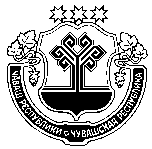 Чувашская  РеспубликаСобрание депутатов Мариинско-Посадского муниципального округа Р Е Ш Е Н И Е               23.04.2024  №  27/5г. Мариинский  Посад